Publicado en Alicante el 10/06/2019 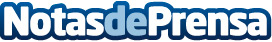 Karvel y la música sin etiquetas. El estilo de producción musical del momentoLa libertad creativa y las nuevas técnicas de producción abren las puertas a colaboraciones entre artistas de diferentes estilos con resultados únicosDatos de contacto:Karvel MusicNota de prensa publicada en: https://www.notasdeprensa.es/karvel-y-la-musica-sin-etiquetas-el-estilo-de Categorias: Internacional Música Televisión y Radio E-Commerce http://www.notasdeprensa.es